Министерство здравоохранения Российской ФедерацииФГБУ «Национальный медицинский исследовательский центр профилактической Медицины» Министерства здравоохранения Российской ФедерацииМетодические рекомендации по формированию и применению инструмента визуального управления (Инфоцентр)г. Москва2018 годОглавление1. Определение	….32. Цели и задачи	.33. Типы и структура инфоцентров	…….44. Требования к источникам данных…………………………………………...175. Рекомендации к расположению и оформлению инфоцентров………….....186. Фокусы исполнения показателей и хода реализации проектов……………187. Требования к доскам решения проблем и механизму эскалации проблем.19I. Определение.Информационный центр (инфоцентр) – инструмент визуального управления основными, поддерживающими медицинскими и управленческими процессами в медицинской организации, который позволяет видеть в динамике реализацию внутренних процессов учреждения, выявлять проблемы и повышать скорость принятия управленческих решений, а также позволяет формировать каналы постоянной обратной связи для руководителей различных уровней управления.II. Цели и задачи.	Цель создания инфоцентра – управление процессами медицинской организации, визуализация отклонений от ключевых показателей деятельности, наблюдение в динамике реализации приоритетного проекта «Создание новой модели медицинской организации, оказывающей первичную медико-санитарную помощь» (с 2019 года – федерального проекта «Развитие первичной медико-санитарной помощи»), выявление и устранение потерь через принятие эффективных управленческих решений. 	Наличие инфоцентра позволяет решить четыре основные задачи:	1. Визуализация и повышение прозрачности планирования:Сбор и концентрация всей ключевой информации в одном месте, доступном для всех сотрудников или определенной группы сотрудников в зависимости от решаемых задач.Доступность информации всем сотрудникам обеспечивает дополнительный контроль за плановыми и фактическими показателями, а также причинами отклонений.Актуальность ключевой информации о состоянии процессов на всех уровнях управления (от ежедневного контроля медицинской деятельности до ежемесячных, ежеквартальных результатов управленческого учета).	2. Принятие управленческих решений и корректирующих мер.Целостность и наглядность информации, представленной в инфоцентре, позволяет принимать взвешенные, основанные на фактах решения на каждом уровне управления.Инфоцентр создает четкий и прозрачный механизм эскалации проблем с уровня структурного подразделения до уровня руководителя МО.Совершенствование процессов через регулярный анализ причин выявленных отклонений.	3. Повышение кроссфункциональной коммуникации.Оперативные совещания в инфоцентрах позволяют выявить проблемы и разногласия, существующие у разных участников процесса/проекта.Устранение причин выявленных проблем проводится непосредственно в местах их возникновения.	4. Формирование канала обратной связи с сотрудниками различных уровней управления.Обеспечивается наличие единого информационного поля по ключевым направлениям деятельности МО.	III. Типы и структура инфоцентров.Инфоцентры охватывают три основных уровня управления – руководителей департаментов/министерств, руководителей МО и руководителей структурных подразделений МО. Уровень и количество инфоцентров определяются структурой управления здравоохранением. Рисунок 1 иллюстрирует процесс агрегации данных инфоцентров от уровня медицинской организации до уровня департамента/министерства. Показатели структурных подразделенийМО агрегируются на уровень руководителя МО в зависимости от решаемых задач.  Инфоцентры с уровня всей медицинской организации ежемесячно агрегируются на уровень руководителя департамента/министерства. 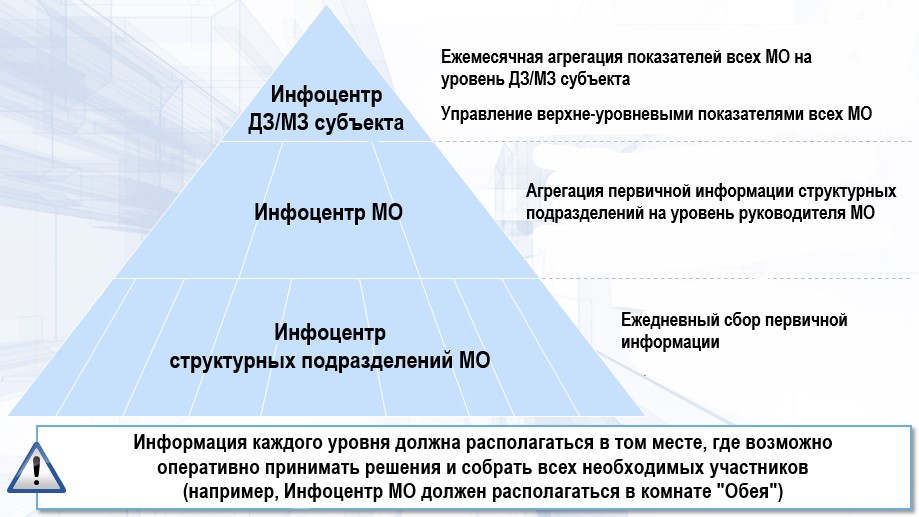                       Рисунок 1.    Пирамида визуального управленияИнфоцентр 	Инфоцентр состоит из 5 основных блоков:	блок 1 –организационные документы (нормативная база);	блок 2 – стратегия/развитие;	блок 3 – оперативное управление процессамиМО;	блок 4 – решение проблем;	блок 5 – проектное управление.	На рисунке 2 отображена примерная схема расположения блоков инфоцентра.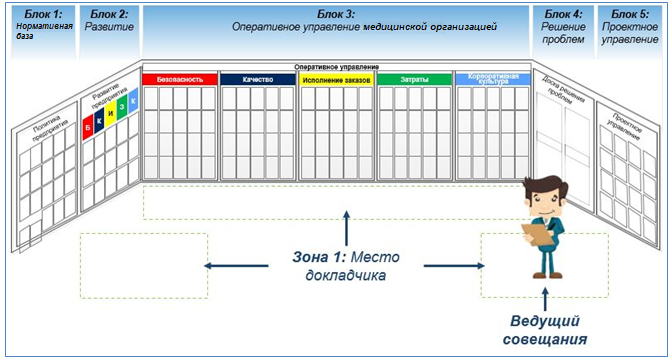 Рисунок 2. Примерная схема расположения блоков инфоцентра в организации	Блок 1: Нормативная база 	Блок 2: Развитие медицинской организацииВ данном блоке рекомендуется определить периодичность актуализации/ агрегации показателя в инфоцентре.	Блок 3: Оперативное управление медицинской организацией	Блок оперативного управления представляет собой панели управления руководителя структурного подразделения медицинской организации, руководителя медицинской организации. Информация данного блока используется ежедневно/еженедельно/ежемесячно при проведении оперативного совещания.Блок состоит из пяти основных досок в соответствии с принципом SQDCM: безопасность, качество, исполнение заказов, затраты, корпоративная культура.Безопасность(например)Крест безопасности несчастных случаев сотрудников МО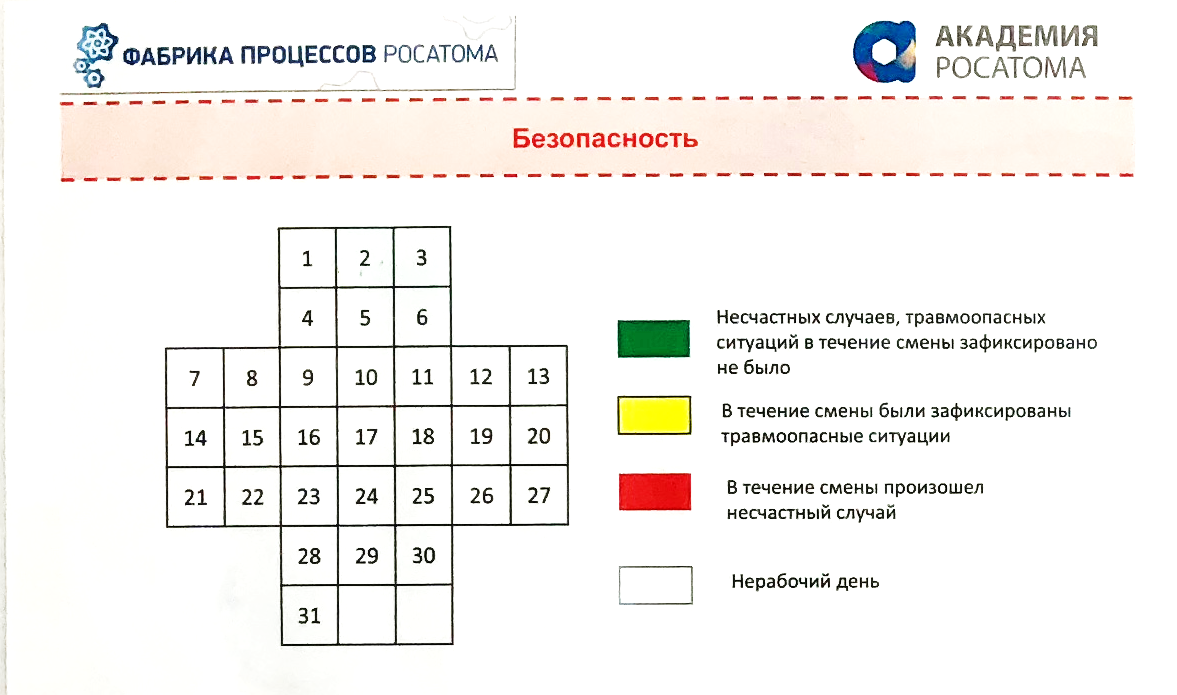 	- нерабочий день                     - несчастный случай                     - травмоопасный случай                     - день без несчастных случаев2. Крест безопасности несчастных случаев пациентов при посещении МО	- нерабочий день                     - несчастный случай          - травмоопасный случай - день без несчастных случаевТаблица 1            Таблица 2 (задача- подготовить классификацию травмоопасных ситуаций)Таблица 3 Контроль решения проблем3.Крест безопасности выявленных нарушений условий хранения и сроков реализации ЛС и МИ- нерабочий день                     - выявленный случай нарушения                     - выявленный случай с ограниченным сроком годности                     - день без нарушенийТаблица 1Таблица 2 (задача – подготовить таблицу с местами и условиями хранения ЛС и МИ)Таблица 3 Контроль решения проблемКАЧЕСТВО(например)Суммы штрафов, тыс.руб. (например)Таблица 1 Контроль решения проблем (ТОП – 3)Жалобы пациентов, абсолютное количество (например)Таблица 1 Контроль решения проблем (ТОП – 3)ИСПОЛНЕНИЕ ЗАКАЗОВ/ РЕСУРСЫДОСТУПНОСТЬВремя ожидания приема врача-терапевта по предварительной записиТаблица 1 Контроль решения проблем (ТОП – 3)Доля пациентов, принятых без предварительной записи у врача – терапевтаТаблица 1 Контроль решения проблем (ТОП – 3)доступность приема врача-специалистаТаблица 1 Контроль решения проблем (ТОП – 3)ЗАТРАТЫДинамика изменения объемов запасовТаблица 1 Контроль решения проблем (ТОП – 3)Затраты на внеплановые ремонты оборудованияТаблица 1 Контроль решения проблем (ТОП – 3)Затраты на обучение сотрудников(в виде графиков, диаграмм)Таблица 1Квалификационная таблицаКОРПОРАТИВНАЯ КУЛЬТУРА/ ПЕРСОНАЛПоданные персоналом предложения по улучшениюОценка культуры производства (5С)Примеры улучшений (фото было-стало)Блок 4: решение проблем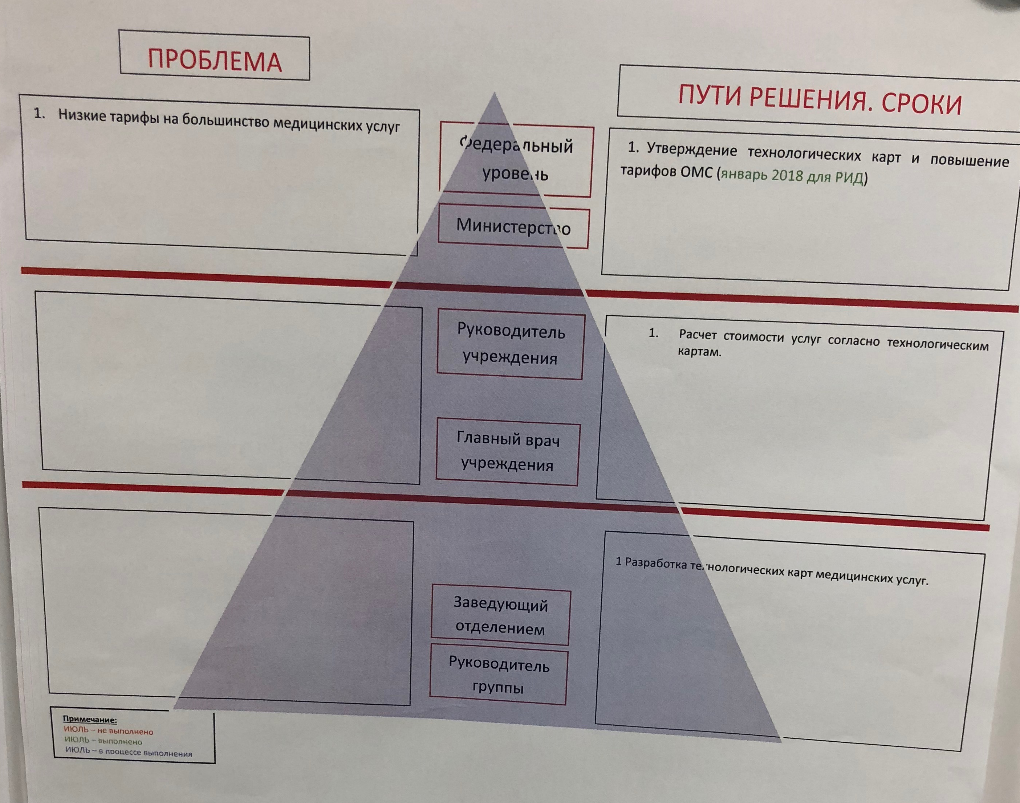 Рисунок 3. Визуальное применение Пирамиды проблемУправление проблемами/отклонениями: участники оперативного совещания определяют круг проблем для руководителя МО/ департамента/министерства.Алгоритм решения проблем при их выявлении показан на рисунке 4. При возникновении проблемы на уровне структурных подразделений медицинской организации происходит анализ возможных способов ее устранения. В случае, если проблему можно решить на уровне заведующего отделением, на уровень главного врача отправляется только отчет о решении или ходе реализации мер по ее решению. 	Если проблему на уровне заведующего отделением решить нельзя, то заведующий отделением лишь проводит анализ причин и передает результаты на уровень главного врача, где принимаются необходимые решения. Вне зависимости от того, на каком уровне обнаружена проблема, вышестоящие уровни, а также уровень, выявивший проблему, должны быть информированы о статусе ее решения. 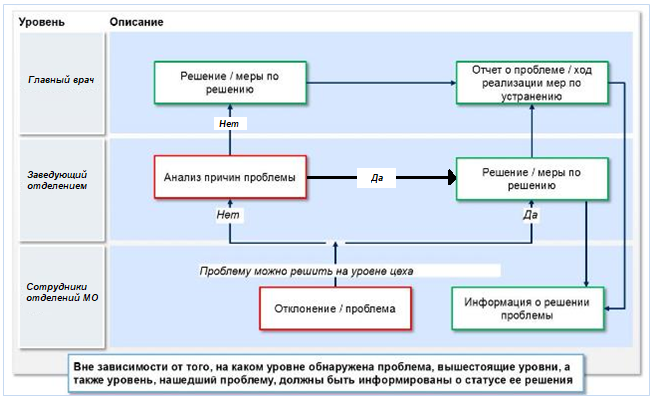 Рисунок 4. Алгоритм решения проблем	IV. Требования к источникам данных.Необходимо разработать Инструкцию по заполнению стендов инфоцентра, установить правила и ответственность за своевременность актуализации информации в Инфоцентре – перечень правил и список ответственных лиц за размещенной на инфоцентре.Сведения по показателям должны собираться в установленные сроки, например: показатели, собираемые ежемесячно – не позднее 25 числа текущего месяца; показатели, собираемые ежеквартально – не позднее 25 числа крайнего месяца квартала и т.д. Сроки устанавливает руководитель инфоцентра;	V. Рекомендации к расположению и оформлению инфоцентровИнфоцентры рекомендуется разместить непосредственно в месте принятия решений (комната «обея»), а также организовать доступность для всех сотрудников.Информация на стендах рассчитана на регулярное обновление в соответствии с установленными требованиями (рекомендуется ручное внесение показателей ежедневного/еженедельного/ежемесячного мониторинга).Надписи на стендах рекомендуется делать легко читаемыми.Стенды с листами, предназначенными для заполнения, должны быть оборудованы пишущими принадлежностями (пример: маркер – корректор).Формат стендов может быть изменен, исходя из технических и организационных особенностей структурных подразделений. Рекомендуется при этом сохранять группировку информации по ключевым разделам (безопасность, качество, исполнение заказов, затраты, корпоративная культура и персонал). VI. Фокусы исполнения показателей и хода реализации проектовПоскольку основной целью инфоцентра служит фокусировка внимания на ключевых проблемах, для его привлечения на каждом стенде инфоцентра (за исключением стенда «Управление проблемами») применяются следующие инструменты:VII. Требования к доскам решения проблем и механизму эскалации проблемДля функционирования механизма своевременного информирования о существующих проблемах/отклонениях в любой сфере деятельности необходимо выполнять следующие условия:Сотрудники имеют представление о своей роли в процессе повышения эффективности производственного процесса. У сотрудников медицинской организации сформировано понимание, что каждый сотрудник может внести свой вклад в улучшение процессов, а не только руководители.Руководители регулярно и своевременно проверяют ячейки «выявлено» и назначают ответственных, которые действительно могут повлиять на решение проблемы.Проблемы не игнорируются и замалчиваются из-за возможных сложностей при их решении.Каждая выявленная проблема обсуждается, о результатах ее решения руководитель информирует непосредственных подчиненных.Группа показателейОписание (пример)Направления деятельности и приказыПриказ или распоряжение о включении МО в реализацию приоритетного проекта «Создание новой модели медицинской организации, оказывающей первичную медико-санитарную помощь»;приказ МО о создании рабочей группы;карточки проектовСтруктураСтруктура и состав рабочих группРегламент и расписаниеРегламенты проведения совещаний – порядок, процедуры и процессы, согласно которым проходят оперативные и иные совещания в МО, в том числе совещания рабочих групп в рамках реализации приоритетного Проекта;инструкция по визуализации информации винфоцентре – руководство по размещению и отображению информации на досках инфоцентра;Группа показателейОписание (пример)Стратегические целиДорожная картаПоказатели эффективностиОсновные показатели приоритетного проекта;мониторинг реализации приоритетного проекта;иные показателиголова*глазаспинарукапальцыколеноногастопапрочееголова*глазаспинарукапальцыколеноногастопапрочееНесчастный случайПричинаПринятые мерыОтветственныйКлассификация травмоопасных ситуацийНедостатки в организации рабочих местДата, ФИО,должностьПроблемаМероприятияОтветственныйФИОСрок исполненияСтатусВыявленный случай нарушенияПричинаПринятые мерыОтветственныйДата, ФИО,должностьПроблемаМероприятияОтветственныйФИОСрок исполненияСтатусДата, ФИО,должностьПроблемаМероприятияОтветственныйФИОСрок исполненияСтатусДата, ФИО,должностьПроблемаМероприятияОтветственныйФИОСрок исполненияСтатусДата, ФИО,должностьПроблемаМероприятияОтветственныйФИОСрок исполненияСтатусДата, ФИО,должностьПроблемаМероприятияОтветственныйФИОСрок исполненияСтатусДата, ФИО,должностьПроблемаМероприятияОтветственныйФИОСрок исполненияСтатусДата, ФИО,должностьПроблемаМероприятияОтветственныйФИОСрок исполненияСтатусДата, ФИО,должностьПроблемаМероприятияОтветственныйФИОСрок исполненияСтатусФИО сотрудникаФИО сотрудникаОбучение инструментам бережливого производстваОбучение инструментам бережливого производстваОбучение инструментам бережливого производстваОбучение инструментам бережливого производстваОбучение инструментам бережливого производства5сканбани т.д.Количество обучившихсяНачало годаКоличество обучившихсяСередина годаКоличество обучившихсяКонец годаФИО автора предложения по улучшениюСуть предложенияСтруктурное подразделениеДата подачи предложения по улучшениюСтатус предложения: отклонено/ отправлено на доработку/ принято к внедрению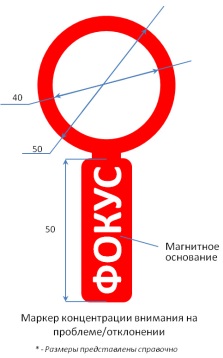 для привлечения внимания руководителей – участников оперативных совещаний в инфоцентре к проблемамтребующим принятия решения на уровенедепартамента/министерствадля привлечения внимания руководителей – участников оперативных совещаний в инфоцентре к проблемам,решения которых на текущий момент возможно силами руководителя МО на своем уровне без эскалации вышедля привлечения внимания руководителей – участников оперативных совещаний в инфоцентре к достигнутым прорывным результатам, достижение которых не было запланированы в рамках деятельности структурного подразделения МО в текущем периоде 